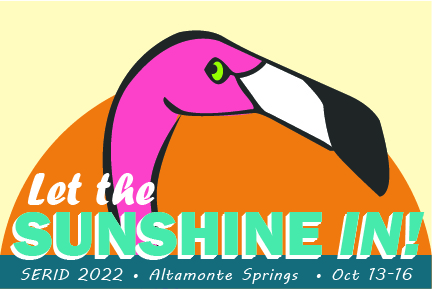 WE WANT YOU!The 2022 Southeast Regional Institute on Deafness (SERID) will be held in person at the Hilton Orlando/Altamonte Springs in Altamonte Springs, FL from Oct 13-16. SERID supports training in vocational rehabilitation, education and mental health for professionals who assist Deaf, Hard of Hearing and DeafBlind. Working together, we learn, share and network new and creative ways to support individuals who are Deaf, Hard of Hearing and DeafBlind.  We invite you to present a workshop on one of the following topics:Vocational Rehabilitation for persons who are DHHDBMental Health services or considerations for DHHDB populationInterpreting/Communication Access for DHHDB PopulationGENERAL GUIDELINES FOR PROPOSALS AND MATERIALSAll proposals must be 75 minutes; proposals for a two-part workshop (two sessions of 75 minutes each) are acceptable as well Materials for all proposals must be available in accessible formatsPresenters will be responsible for providing any materials to be used during discussionWe encourage you to complete and return: Interested in submitting a proposal? Please complete the following information.GENERAL INFORMATIONPresEnter BIoGRAPHYPRESENTATION ABSTRACTIn 75 words (or five typed lines), please describe your presentation: PRESENTATION REQUIREMENTS AND REMINDERSPresentation materials and handouts must be accessible to persons with disabilities. Captioned videos, scripts for auditory materials, large print, diskette or DVD, and Braille copies are required.If you are demonstrating technology as a part of your presentation, please bring it with you.Prior to your presentation, you may be contacted by interpreter /CART service(s) to ask questions about these accommodation needs for your specific presentation. The email address of the lead person for your presentation will therefore be given to SERID chairperson for follow up.We are not able to offer honoraria or waive registration fees for presenters.Presentations may be recorded and archived for later viewing by individuals. By completing and submitting this proposal, you and all fellow presenters agree to be recorded.Please submit all proposals to Cory Parker and Stevie Fenton at info@serid.org. We encourage you to complete and send by August 15. You may contact Stevie with any questions.Thank you for your proposal.  Presentation TitlePresentation TopicName(s) of presentersPoint of ContactEmail/PhoneLanguage of Presentation (Spoken English or ASL)Tech needs (monitor, flip chart, projector, DVD player, etc)Planning to show videos? If yes, are videos captioned?Bringing own computer? (Note: if you need special use of a computer, you must bring your own)If bringing own computer, what is the operating system (Mac or Windows)? 